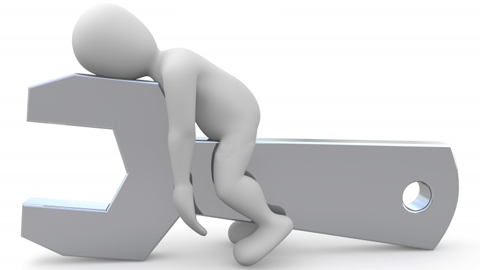 Signs of FatiguePhysical signs	Repeated yawningRubbing eyesStaring blankly, eyes going in and out of focusFrequent/long blinksDifficulty keeping eyes openHead noddingNegative moodReduced tolerance for what is going on around us.  Become irritable and are more easily frustrated. Lethargic and lacking in initiative and motivation.  Reduced willingness to interact with others.Reduced communicationReduced willingness and ability to communicateLess descriptive languageMay neglect to pass on important information to colleaguesSlips and /or lapsesSlips – i.e. accidentally doing the wrong thing e.g. picking up the wrong toolLapse – i.e. accidentally not doing the right thing e.g. forgetting to tighten a nutPoor memoryImpairs short-term memory so we forget what we have and have not doneCannot recall recent conversations or information readReduced attentionDifficulty dividing our attention appropriately between multiple tasks Hard to plan for future actionsConcentration lapsesEasily distracted from the task in handBecome fixated on one particular task (‘narrowing of focus’/cognitive tunnelling’) so too much attention or insufficient attention is paid to peripheral events and auxiliary tasksImpaired problem solvingDisruption of problem solving processesIdentification & evaluation of alternative courses of actionConstruction of mental imagesIntegration of incoming information with existing knowledgePersevere with ineffective solutionsIncreased risk takingReduced ability to assess risksIncreased willingness to take risksMore likely to cut cornersAccept lower standards in accuracy and performance